香海正覺蓮社佛教梁植偉中學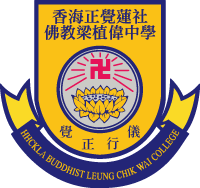 中一自行分配學位(2022至2023年度)學生學習概覽表格學生姓名﹕                                  	             學生編號STRN﹕                                  其他學習經歷* 請提供奬項/ 證書文憑的副本作參考校內頒發的主要奬項及成就* 請提供奬項/ 證書文憑的副本作參考校外的表現及奬項* 請提供奬項/ 證書文憑的副本作參考活動項目學年參與角色主辦機構獎項/ 證書文憑/ 成就** (如有)年份奬項及成就活動項目學年參與角色主辦機構獎項/ 證書文憑/ 成就** (如有)